Application ProcessThis page has been intentionally left blank.Flexible Workforce Development Fund (FWDF) 2021-22Application FormLEVY-PaYING company eligibility information  (ALL FIELDS ARE MANDATORY)LEVY-PaYING company eligibility information  (ALL FIELDS ARE MANDATORY)LEVY-PaYING company eligibility information  (ALL FIELDS ARE MANDATORY)LEVY-PaYING company eligibility information  (ALL FIELDS ARE MANDATORY)LEVY-PaYING company eligibility information  (ALL FIELDS ARE MANDATORY)LEVY-PaYING company eligibility information  (ALL FIELDS ARE MANDATORY)LEVY-PaYING company eligibility information  (ALL FIELDS ARE MANDATORY)LEVY-PaYING company eligibility information  (ALL FIELDS ARE MANDATORY)LEVY-PaYING company eligibility information  (ALL FIELDS ARE MANDATORY)LEVY-PaYING company eligibility information  (ALL FIELDS ARE MANDATORY)LEVY-PaYING company eligibility information  (ALL FIELDS ARE MANDATORY)LEVY-PaYING company eligibility information  (ALL FIELDS ARE MANDATORY)LEVY-PaYING company eligibility information  (ALL FIELDS ARE MANDATORY)LEVY-PaYING company eligibility information  (ALL FIELDS ARE MANDATORY)Name of employer      Name of employer      Company registration numberCompany registration numberCompany registration numberNumber of employees Number of employees CompanyCompanyCompanyO(please tick)(please tick)Number of employees Number of employees Registered CharityRegistered CharityRegistered CharityO(please tick)(please tick)Operate across Scotland? *Please circleOperate across Scotland? *Please circleYES/NO*YES/NO*YES/NO*YES/NO*YES/NO*YES/NO*Operate across more than one college region? (Please circle)Operate across more than one college region? (Please circle)Operate across more than one college region? (Please circle)YES/NO*YES/NO*YES/NO*AddressAddressCompany websiteCompany websiteCompany websitePostcodePostcodeTelephone numberTelephone numberTelephone numberContact personContact personEmail addressEmail addressEmail addressCOMPANY LEGAL STATUS (select one option only)COMPANY LEGAL STATUS (select one option only)COMPANY LEGAL STATUS (select one option only)COMPANY LEGAL STATUS (select one option only)COMPANY LEGAL STATUS (select one option only)COMPANY LEGAL STATUS (select one option only)COMPANY LEGAL STATUS (select one option only)COMPANY LEGAL STATUS (select one option only)COMPANY LEGAL STATUS (select one option only)COMPANY LEGAL STATUS (select one option only)COMPANY LEGAL STATUS (select one option only)COMPANY LEGAL STATUS (select one option only)COMPANY LEGAL STATUS (select one option only)COMPANY LEGAL STATUS (select one option only)OPrivate Limited CompanyPrivate Limited CompanyPrivate Limited CompanyO Public Limited CompanyPublic Limited CompanyPublic Limited CompanyPublic Limited CompanyOPartnershipPartnershipPartnershipPartnershipO Other (please specify):Other (please specify):Other (please specify):Other (please specify):Other (please specify):Other (please specify):Other (please specify):Other (please specify):Other (please specify):Other (please specify):Other (please specify):Other (please specify):Other (please specify):Demonstrate proof of levy contributionDemonstrate proof of levy contributionDemonstrate proof of levy contributionDocumentation used as proof of eligibility, supplemented with a signed copyDocumentation used as proof of eligibility, supplemented with a signed copyDocumentation used as proof of eligibility, supplemented with a signed copy* Please complete the section below when you (Levy-paying company) are passing on access to all or some of your FWDF allocation to a supply chain company.* Please complete the section below when you (Levy-paying company) are passing on access to all or some of your FWDF allocation to a supply chain company.* Please complete the section below when you (Levy-paying company) are passing on access to all or some of your FWDF allocation to a supply chain company.* Please complete the section below when you (Levy-paying company) are passing on access to all or some of your FWDF allocation to a supply chain company.* Please complete the section below when you (Levy-paying company) are passing on access to all or some of your FWDF allocation to a supply chain company.* Please complete the section below when you (Levy-paying company) are passing on access to all or some of your FWDF allocation to a supply chain company.* Please complete the section below when you (Levy-paying company) are passing on access to all or some of your FWDF allocation to a supply chain company.* Please complete the section below when you (Levy-paying company) are passing on access to all or some of your FWDF allocation to a supply chain company.* Please complete the section below when you (Levy-paying company) are passing on access to all or some of your FWDF allocation to a supply chain company.* Please complete the section below when you (Levy-paying company) are passing on access to all or some of your FWDF allocation to a supply chain company.* Please complete the section below when you (Levy-paying company) are passing on access to all or some of your FWDF allocation to a supply chain company.* Please complete the section below when you (Levy-paying company) are passing on access to all or some of your FWDF allocation to a supply chain company.* Please complete the section below when you (Levy-paying company) are passing on access to all or some of your FWDF allocation to a supply chain company.* Please complete the section below when you (Levy-paying company) are passing on access to all or some of your FWDF allocation to a supply chain company.Supply chain company informationSupply chain company informationSupply chain company informationSupply chain company informationSupply chain company informationSupply chain company informationSupply chain company informationSupply chain company informationSupply chain company informationSupply chain company informationSupply chain company informationSupply chain company informationSupply chain company informationSupply chain company informationName of employer      Name of employer      Company registration numberCompany registration numberCompany registration numberNumber of employees Number of employees CompanyCompanyCompanyOO(please tick)Number of employees Number of employees Registered CharityRegistered CharityRegistered CharityOO(please tick)Operate across Scotland? *Please circleOperate across Scotland? *Please circleYES/NO*YES/NO*YES/NO*YES/NO*YES/NO*YES/NO*Operate across more than one college region? *Please circleOperate across more than one college region? *Please circleOperate across more than one college region? *Please circleYES/ NO*YES/ NO*YES/ NO*AddressAddressCompany websiteCompany websiteCompany websitePostcodePostcodeTelephone numberTelephone numberTelephone numberContact personContact personEmail addressEmail addressEmail addressCOMPANY LEGAL STATUS (select one option only)COMPANY LEGAL STATUS (select one option only)COMPANY LEGAL STATUS (select one option only)COMPANY LEGAL STATUS (select one option only)COMPANY LEGAL STATUS (select one option only)COMPANY LEGAL STATUS (select one option only)COMPANY LEGAL STATUS (select one option only)COMPANY LEGAL STATUS (select one option only)COMPANY LEGAL STATUS (select one option only)COMPANY LEGAL STATUS (select one option only)COMPANY LEGAL STATUS (select one option only)COMPANY LEGAL STATUS (select one option only)COMPANY LEGAL STATUS (select one option only)COMPANY LEGAL STATUS (select one option only)OPrivate Limited CompanyPrivate Limited CompanyPrivate Limited CompanyO Public Limited CompanyPublic Limited CompanyPublic Limited CompanyPublic Limited CompanyOPartnershipPartnershipPartnershipPartnershipO Other (please specify):Other (please specify):Other (please specify):Other (please specify):Other (please specify):Other (please specify):Other (please specify):Other (please specify):Other (please specify):Other (please specify):Other (please specify):Other (please specify):Other (please specify):How much of your FWDF allocation are you passing on to this supply chain company? (up to maximum £15,000)How much of your FWDF allocation are you passing on to this supply chain company? (up to maximum £15,000)How much of your FWDF allocation are you passing on to this supply chain company? (up to maximum £15,000)How much of your FWDF allocation are you passing on to this supply chain company? (up to maximum £15,000)How much of your FWDF allocation are you passing on to this supply chain company? (up to maximum £15,000)How much of your FWDF allocation are you passing on to this supply chain company? (up to maximum £15,000)How much of your FWDF allocation are you passing on to this supply chain company? (up to maximum £15,000)How much of your FWDF allocation are you passing on to this supply chain company? (up to maximum £15,000)How much of your FWDF allocation are you passing on to this supply chain company? (up to maximum £15,000)How much of your FWDF allocation are you passing on to this supply chain company? (up to maximum £15,000)How much of your FWDF allocation are you passing on to this supply chain company? (up to maximum £15,000)How much of your FWDF allocation are you passing on to this supply chain company? (up to maximum £15,000)How much of your FWDF allocation are you passing on to this supply chain company? (up to maximum £15,000)How much of your FWDF allocation are you passing on to this supply chain company? (up to maximum £15,000)£              £              £              £              £              £              £              £              £              £              £              £              £              £              BUSINESS SKILLS GAP AND TRAININGBUSINESS SKILLS GAP AND TRAININGBUSINESS SKILLS GAP AND TRAININGBUSINESS SKILLS GAP AND TRAININGBUSINESS SKILLS GAP AND TRAININGBUSINESS SKILLS GAP AND TRAININGBUSINESS SKILLS GAP AND TRAININGBUSINESS SKILLS GAP AND TRAININGBUSINESS SKILLS GAP AND TRAININGBUSINESS SKILLS GAP AND TRAININGBUSINESS SKILLS GAP AND TRAININGBUSINESS SKILLS GAP AND TRAININGBUSINESS SKILLS GAP AND TRAININGBUSINESS SKILLS GAP AND TRAININGDoes your organisation require a skills gap analysis?Does your organisation require a skills gap analysis?Does your organisation require a skills gap analysis?Does your organisation require a skills gap analysis?O YesONoNoNoNoNoNoNoDo you have a current skills gap analysis?Do you have a current skills gap analysis?Do you have a current skills gap analysis?Do you have a current skills gap analysis?O YesONoNoNoNoNoNoNoIf yes, what needs have been identified? (Include supply chain needs if applicable). Including assessing priority groups such as women, disabled and BAME employeesIf yes, what needs have been identified? (Include supply chain needs if applicable). Including assessing priority groups such as women, disabled and BAME employeesIf yes, what needs have been identified? (Include supply chain needs if applicable). Including assessing priority groups such as women, disabled and BAME employeesIf yes, what needs have been identified? (Include supply chain needs if applicable). Including assessing priority groups such as women, disabled and BAME employeesIf yes, what needs have been identified? (Include supply chain needs if applicable). Including assessing priority groups such as women, disabled and BAME employeesIf yes, what needs have been identified? (Include supply chain needs if applicable). Including assessing priority groups such as women, disabled and BAME employeesIf yes, what needs have been identified? (Include supply chain needs if applicable). Including assessing priority groups such as women, disabled and BAME employeesIf yes, what needs have been identified? (Include supply chain needs if applicable). Including assessing priority groups such as women, disabled and BAME employeesIf yes, what needs have been identified? (Include supply chain needs if applicable). Including assessing priority groups such as women, disabled and BAME employeesIf yes, what needs have been identified? (Include supply chain needs if applicable). Including assessing priority groups such as women, disabled and BAME employeesIf yes, what needs have been identified? (Include supply chain needs if applicable). Including assessing priority groups such as women, disabled and BAME employeesIf yes, what needs have been identified? (Include supply chain needs if applicable). Including assessing priority groups such as women, disabled and BAME employeesIf yes, what needs have been identified? (Include supply chain needs if applicable). Including assessing priority groups such as women, disabled and BAME employeesIf yes, what needs have been identified? (Include supply chain needs if applicable). Including assessing priority groups such as women, disabled and BAME employeesWhat training has been identified to meet the skills gap analysis?What training has been identified to meet the skills gap analysis?What training has been identified to meet the skills gap analysis?What training has been identified to meet the skills gap analysis?What training has been identified to meet the skills gap analysis?What training has been identified to meet the skills gap analysis?What training has been identified to meet the skills gap analysis?What training has been identified to meet the skills gap analysis?What training has been identified to meet the skills gap analysis?What training has been identified to meet the skills gap analysis?What training has been identified to meet the skills gap analysis?What training has been identified to meet the skills gap analysis?What training has been identified to meet the skills gap analysis?What training has been identified to meet the skills gap analysis?What are the intended goals/outcomes of this training? (for the Levy paying company & Supply chain company if applicable)What are the intended goals/outcomes of this training? (for the Levy paying company & Supply chain company if applicable)What are the intended goals/outcomes of this training? (for the Levy paying company & Supply chain company if applicable)What are the intended goals/outcomes of this training? (for the Levy paying company & Supply chain company if applicable)What are the intended goals/outcomes of this training? (for the Levy paying company & Supply chain company if applicable)What are the intended goals/outcomes of this training? (for the Levy paying company & Supply chain company if applicable)What are the intended goals/outcomes of this training? (for the Levy paying company & Supply chain company if applicable)What are the intended goals/outcomes of this training? (for the Levy paying company & Supply chain company if applicable)What are the intended goals/outcomes of this training? (for the Levy paying company & Supply chain company if applicable)What are the intended goals/outcomes of this training? (for the Levy paying company & Supply chain company if applicable)What are the intended goals/outcomes of this training? (for the Levy paying company & Supply chain company if applicable)What are the intended goals/outcomes of this training? (for the Levy paying company & Supply chain company if applicable)What are the intended goals/outcomes of this training? (for the Levy paying company & Supply chain company if applicable)What are the intended goals/outcomes of this training? (for the Levy paying company & Supply chain company if applicable)How many employees will benefit from the training? (Please separately identify how many levy payer and/or supply chain employees will be attending the course if applicable)How many employees will benefit from the training? (Please separately identify how many levy payer and/or supply chain employees will be attending the course if applicable)How many employees will benefit from the training? (Please separately identify how many levy payer and/or supply chain employees will be attending the course if applicable)How many employees will benefit from the training? (Please separately identify how many levy payer and/or supply chain employees will be attending the course if applicable)How many employees will benefit from the training? (Please separately identify how many levy payer and/or supply chain employees will be attending the course if applicable)How many employees will benefit from the training? (Please separately identify how many levy payer and/or supply chain employees will be attending the course if applicable)How many employees will benefit from the training? (Please separately identify how many levy payer and/or supply chain employees will be attending the course if applicable)How many employees will benefit from the training? (Please separately identify how many levy payer and/or supply chain employees will be attending the course if applicable)How many employees will benefit from the training? (Please separately identify how many levy payer and/or supply chain employees will be attending the course if applicable)How many employees will benefit from the training? (Please separately identify how many levy payer and/or supply chain employees will be attending the course if applicable)How many employees will benefit from the training? (Please separately identify how many levy payer and/or supply chain employees will be attending the course if applicable)How many employees will benefit from the training? (Please separately identify how many levy payer and/or supply chain employees will be attending the course if applicable)How many employees will benefit from the training? (Please separately identify how many levy payer and/or supply chain employees will be attending the course if applicable)How many employees will benefit from the training? (Please separately identify how many levy payer and/or supply chain employees will be attending the course if applicable)What consideration have you made as an employer to support staff with protected characteristics (as listed in section 4 of the Equality Act 2010) or from other priority groups (as set out in the Fund guidance) to gain access to training through the Fund?What consideration have you made as an employer to support staff with protected characteristics (as listed in section 4 of the Equality Act 2010) or from other priority groups (as set out in the Fund guidance) to gain access to training through the Fund?What consideration have you made as an employer to support staff with protected characteristics (as listed in section 4 of the Equality Act 2010) or from other priority groups (as set out in the Fund guidance) to gain access to training through the Fund?What consideration have you made as an employer to support staff with protected characteristics (as listed in section 4 of the Equality Act 2010) or from other priority groups (as set out in the Fund guidance) to gain access to training through the Fund?What consideration have you made as an employer to support staff with protected characteristics (as listed in section 4 of the Equality Act 2010) or from other priority groups (as set out in the Fund guidance) to gain access to training through the Fund?What consideration have you made as an employer to support staff with protected characteristics (as listed in section 4 of the Equality Act 2010) or from other priority groups (as set out in the Fund guidance) to gain access to training through the Fund?What consideration have you made as an employer to support staff with protected characteristics (as listed in section 4 of the Equality Act 2010) or from other priority groups (as set out in the Fund guidance) to gain access to training through the Fund?What consideration have you made as an employer to support staff with protected characteristics (as listed in section 4 of the Equality Act 2010) or from other priority groups (as set out in the Fund guidance) to gain access to training through the Fund?What consideration have you made as an employer to support staff with protected characteristics (as listed in section 4 of the Equality Act 2010) or from other priority groups (as set out in the Fund guidance) to gain access to training through the Fund?What consideration have you made as an employer to support staff with protected characteristics (as listed in section 4 of the Equality Act 2010) or from other priority groups (as set out in the Fund guidance) to gain access to training through the Fund?What consideration have you made as an employer to support staff with protected characteristics (as listed in section 4 of the Equality Act 2010) or from other priority groups (as set out in the Fund guidance) to gain access to training through the Fund?What consideration have you made as an employer to support staff with protected characteristics (as listed in section 4 of the Equality Act 2010) or from other priority groups (as set out in the Fund guidance) to gain access to training through the Fund?What consideration have you made as an employer to support staff with protected characteristics (as listed in section 4 of the Equality Act 2010) or from other priority groups (as set out in the Fund guidance) to gain access to training through the Fund?What consideration have you made as an employer to support staff with protected characteristics (as listed in section 4 of the Equality Act 2010) or from other priority groups (as set out in the Fund guidance) to gain access to training through the Fund?What is the expected impact of this training on employees/employer? Has Covid-19 had an impact on your productivity and will this training help?  Specifically, what anticipated impact will this training have on productivity? What is the expected impact of this training on employees/employer? Has Covid-19 had an impact on your productivity and will this training help?  Specifically, what anticipated impact will this training have on productivity? What is the expected impact of this training on employees/employer? Has Covid-19 had an impact on your productivity and will this training help?  Specifically, what anticipated impact will this training have on productivity? What is the expected impact of this training on employees/employer? Has Covid-19 had an impact on your productivity and will this training help?  Specifically, what anticipated impact will this training have on productivity? What is the expected impact of this training on employees/employer? Has Covid-19 had an impact on your productivity and will this training help?  Specifically, what anticipated impact will this training have on productivity? What is the expected impact of this training on employees/employer? Has Covid-19 had an impact on your productivity and will this training help?  Specifically, what anticipated impact will this training have on productivity? What is the expected impact of this training on employees/employer? Has Covid-19 had an impact on your productivity and will this training help?  Specifically, what anticipated impact will this training have on productivity? What is the expected impact of this training on employees/employer? Has Covid-19 had an impact on your productivity and will this training help?  Specifically, what anticipated impact will this training have on productivity? What is the expected impact of this training on employees/employer? Has Covid-19 had an impact on your productivity and will this training help?  Specifically, what anticipated impact will this training have on productivity? What is the expected impact of this training on employees/employer? Has Covid-19 had an impact on your productivity and will this training help?  Specifically, what anticipated impact will this training have on productivity? What is the expected impact of this training on employees/employer? Has Covid-19 had an impact on your productivity and will this training help?  Specifically, what anticipated impact will this training have on productivity? What is the expected impact of this training on employees/employer? Has Covid-19 had an impact on your productivity and will this training help?  Specifically, what anticipated impact will this training have on productivity? What is the expected impact of this training on employees/employer? Has Covid-19 had an impact on your productivity and will this training help?  Specifically, what anticipated impact will this training have on productivity? What is the expected impact of this training on employees/employer? Has Covid-19 had an impact on your productivity and will this training help?  Specifically, what anticipated impact will this training have on productivity? How will this impact be evident?How will this impact be evident?How will this impact be evident?How will this impact be evident?How will this impact be evident?How will this impact be evident?How will this impact be evident?How will this impact be evident?How will this impact be evident?How will this impact be evident?How will this impact be evident?How will this impact be evident?How will this impact be evident?How will this impact be evident?Summary of final training planSummary of final training planSummary of final training planSummary of final training planSummary of final training planSummary of final training planSummary of final training planSummary of final training planSummary of final training planSummary of final training planSummary of final training planSummary of final training planSummary of final training planSummary of final training planPlease provide a breakdown of the training costsPlease provide a breakdown of the training costsPlease provide a breakdown of the training costsPlease provide a breakdown of the training costsPlease provide a breakdown of the training costsPlease provide a breakdown of the training costsPlease provide a breakdown of the training costsPlease provide a breakdown of the training costsPlease provide a breakdown of the training costsPlease provide a breakdown of the training costsPlease provide a breakdown of the training costsPlease provide a breakdown of the training costsPlease provide a breakdown of the training costsPlease provide a breakdown of the training costsEmployer declaration (if for Levy paying company only)I declare that I am authorised to sign this application and that this is the only application we have made to the 2021-22 FWDF.Print name:                                Signature:                                                                                                                                           Date (DD/MM/YY):Employer declaration (if for Levy paying company only)I declare that I am authorised to sign this application and that this is the only application we have made to the 2021-22 FWDF.Print name:                                Signature:                                                                                                                                           Date (DD/MM/YY):Employer declarations (if Levy-paying company is passing access to their FWDF allocation to a supply chain company)The content and level of planned training has been agreed between both the levy-paying company and the supply chain company.Levy-paying companyI declare that I am authorised to sign this application and confirm that we are allocating £                                         (amount) of our 2021-22 FWDF allocation to                                                                            (supply chain company).  This will not exceed our total eligibility of £15,000.Print name: Signature:                                                                                                                                           Date (DD/MM/YY):Supply chain company I declare that I am authorised to sign this application and confirm that this is the only application we have made to use the 2021-22 FWDF (via this or any other levy-paying company).Print name: Signature:                                                                                                                                           Date (DD/MM/YY):Employer declarations (if Levy-paying company is passing access to their FWDF allocation to a supply chain company)The content and level of planned training has been agreed between both the levy-paying company and the supply chain company.Levy-paying companyI declare that I am authorised to sign this application and confirm that we are allocating £                                         (amount) of our 2021-22 FWDF allocation to                                                                            (supply chain company).  This will not exceed our total eligibility of £15,000.Print name: Signature:                                                                                                                                           Date (DD/MM/YY):Supply chain company I declare that I am authorised to sign this application and confirm that this is the only application we have made to use the 2021-22 FWDF (via this or any other levy-paying company).Print name: Signature:                                                                                                                                           Date (DD/MM/YY):College Print name:Signature:                                                                                                                                           Date (DD/MM/YY):College Print name:Signature:                                                                                                                                           Date (DD/MM/YY):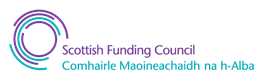 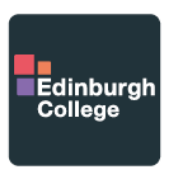 